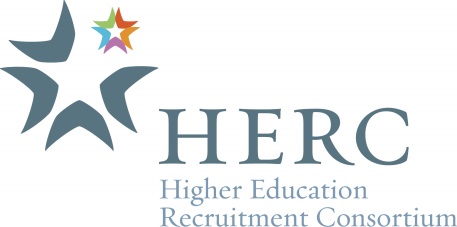 The tables below indicate the required and additional optional fields for your file.  If you have any questions about setting up your file, please contact us by email or by calling 888-491-8833, press 4 for employers then dial ext. 2334.  Once you have setup your file, please contact us so we can give you the FTP site access information.

**** TABLES ****Note:  Multiple categories are allowed within the same DISCIPLINEID only.HERC Bulkpost Specifications – 3/13/2013
Bulkpost specifications are used for institutions that have one primary HERC membership and all jobs listed are for that institution.  If you will need to list jobs for multiple institutions/campuses under that main membership, please use the crosspost specifications.  If you’re not sure which specifications to use , please contact customer service at customerservice+698939@support.boxwoodtech.com or by calling 888-491-8833, press 4 for employers then dial ext. 2334.Specification ChecklistIs your file in comma (,) or quote (“) delimited plain text?Does your file have a ".txt" extension (e.g. institutionname.txt)?Does your file include ALL the jobs that you wish to post to HERC? The jobs in the file will replace all the jobs you currently have on the site. Any job previously on the site that is not included in your file will be removed from the site.Does the first line of your file include the fields that you will be using?Do all fields indicate double-quotes (‘’””) instead of single quotes (“)? Please be sure that they do. (e.g. change from “ to “”).Does the name of your file include your institution name (e.g., institutionname.txt)?Specification ChecklistIs your file in comma (,) or quote (“) delimited plain text?Does your file have a ".txt" extension (e.g. institutionname.txt)?Does your file include ALL the jobs that you wish to post to HERC? The jobs in the file will replace all the jobs you currently have on the site. Any job previously on the site that is not included in your file will be removed from the site.Does the first line of your file include the fields that you will be using?Do all fields indicate double-quotes (‘’””) instead of single quotes (“)? Please be sure that they do. (e.g. change from “ to “”).Does the name of your file include your institution name (e.g., institutionname.txt)?Required FieldsFIELD NAMETYPE/SIZEDEFAULTCOMMENTSJOB_TITLE100 charsn/aJOB_NUMBER30 charsn/aThe unique number you use to identify this job. JOB_DESCRIPTIONtextn/aDISCIPLINEIDnumn/aMax of 1 per job:15 = Executive
77 = Academic/Faculty
93 = Staff/AdministrativeJOB_CATEGORYCODEn/aMultiple categories are allowed within the same DisciplineID for a job (one job cannot have categories from multiple disciplines). Use a comma-delimited list of codes within double-quotes. See the Categories table for a list of codes.Required Field – Candidate Application Method (Include only one of these fields)Your file should include only one of the following fields.Required Field – Candidate Application Method (Include only one of these fields)Your file should include only one of the following fields.Required Field – Candidate Application Method (Include only one of these fields)Your file should include only one of the following fields.Required Field – Candidate Application Method (Include only one of these fields)Your file should include only one of the following fields.FIELD NAMETYPE/SIZEDEFAULTCOMMENTSCOMMENTSUSR_EMAIL100 charsn/an/aThis is the email address to which candidate responses will be sent if you do not require them to apply via your website.                OR               OR               OR               OR               ORJOB_REPLY_URL254 charsThis field is used if you candidates should apply for jobs directly on your website.Important Optional Field – Location If your file will include jobs at different locations, be sure to include the location information; otherwise, the location for your jobs will be pulled from the address of your member institution account.FIELD NAMETYPE/SIZEDEFAULTCOMMENTSJOB_CITY100 charsJOB_STATEABBRSee the States table for a list of codes.JOB_ZIPCODE10 charsn/aPostal code representing job location.Additional FieldsBolded fields below are key search fields for job seekers and use of those fields will ensure your relevant jobs are returned in all relevant searches, job alerts, and dual-career searches.FIELD NAMETYPE/SIZEDEFAULTCOMMENTSJOB_COUNTRYABBRUSASee the Countries table for a list of codes.JOB_LOCATION_DISPLAY100 charsThis field allows you to override the city/state/country in the job detail display.JOB_REQUIREMENTStextJOB_EDUCATIONCODESee the Education Level table for a list of codes.JOB_EDUCATION_REQYes/NoNoIs the education level required for consideration?JOB_TYPEnum2424 = Full-time
33 = Part-time
68 = Regular
69 = Temporary/Per diem
70 = Adjunct
71 = Tenured
72 = Tenure-track
73 = Non tenure-track
25 = Internship
20 = Fellowship
74 = Postdoc
75 = Workflex101 = Online/RemoteJOB_CUSTOM1numn/aThis represents the organization type.  Acceptable values are as follows (max of 1 per job):17939 = Higher Education Institution
17940 = Other Education
17941 = Hospital
17942 = Other Medical/Health Care
17943 = Research Institute/Research Lab
17944 = Government Agency
17945 = Non-Profit/Association
17946 = CorporateJOB_TELECOMMUTEYes/NoNoIs telecommuting permitted?JOB_SALARY_LOW10 numsDeprecated. Do not use.JOB_SALARY_HIGH10 numsDeprecated. Do not use.JOB_SALARY30 charsIf field is left blank, salary info will be reported as Open.JOB_SALARY_TYPEA or HAA = Annual H = HourlyJOB_SALARY_INFO254 charsAny additional compensation information such as bonuses, or stock options should go here.JOB_RELOYes/NoNoUnless the company is willing to pay relocation costs, say NO. JOB_OPENINGS4 nums1How many openings are there for this position?JOB_HIRE_FROMCODESee the Areas table for a list of codes.JOB_RESUME_REQYes/NoYesIs a resume required to apply for this job?JOB_AREACODEnumThe area code in which the job is located.JOB_SKILLS254 charsThis should be a comma-delimited list. (i.e. "Word Processing, Spreadsheets, Accounts Payable")JOB_DEPARTMENT50 charsThe department or division of the company this job is under. JOB_INSERTION_ORDER15 charsUse this field for your insertion order or purchase order number. This field is not displayed to a job seeker. JOB_NOTEtextThis field is not displayed to job seekers. USR_FIRSTNAME35 charsThis is the name of the person to whom the emailed responses are sent. This information is not displayed to a job seeker. USR_LASTNAME35 charsThis is the name of the person to whom the emailed responses are sent. This information is not displayed to a job seeker. CategoriesJOB_CATEGORYCODECATEGORIES FOR STAFF ADMINISTRATIVE (DISCIPLINEID = 93)9179Academic/Faculty Affairs9180Administrative/Support1240Admissions9181Advertising/Marketing/Public Relations/Communications9182Advising/Counseling9183Affirmative Action/Diversity9185Allied Health - Staff/Administrative1407Alumni Affairs9189Arts/Museums8528Athletics9192Career Education/Services9194Child Care Services2383Cooperative Extension2619Development2834Education/Training3143Extension9198Facilities/Maintenance/Trades3317Financial3319Financial Aid9199Food Services/Hospitality/Events3597Grants Management3683Healthcare3806Human Resources3901Information Technology4202Legal9204Libraries9210Medical School/Programs8550Multicultural Affairs9213Online/Distance Education9215Other Staff/Administrative9219Project/Program Management/Planning9222Publishing/Printing/Graphic Design9223Real Estate/Housing9224Recruitment/Workforce Development Services5758Registrar9225Research - Laboratory/Non-Laboratory9226Research Support - Laboratory/Non-Laboratory8556Residence Life9227Security/Public Safety6140Social Work9229Student Affairs/Services9230Summer Programs6475Technology Transfer9234Work/LifeCODECATEGORIES FOR EXECUTIVE (DISCIPLINEID = 15)7143Dean7727C-Level9193Chancellor/President3106Executive Director9220Provost/Vice PresidentCODECATEGORIES FOR ACADEMIC/FACULTY (DISCIPLINEID = 77)9184Agricultural Sciences1382Allied Health9186Alternative/Complementary Medicine9187Architecture/Preservation/Planning9188Arts/Humanities1624Aviation9190Biological/Biomedical Sciences9191Business/Finance9195Communications/Journalism9196Computer/Information Sciences2467Criminal Justice2566Dentistry2805Education2940Engineering9197Environmental Sciences/Natural Resources9200Healthcare Administration9201Interdisciplinary9202International Affairs/Studies9203Legal Studies9205Library/Information Sciences9206Mathematics/Statistics9207Medical - Clinical9208Medical - Research9209Medical Imaging9211Military Studies/Affairs4918Nursing9212Online/Distance9214Other - Academic/Faculty9216Performing Arts9217Pharmaceutical Sciences9218Physical Sciences5568Public Health9221Public Policy/Public Administration9228Social/Behavioral Sciences9231Theological Studies9232Veterinary Medicine9233Vocational/Technical EducationEducation LevelJOB_EDUCATIONCODEEDUCATION LEVEL6High School103Associate’s104Bachelor’s105Master’s106Doctorate/ProfessionalAreasJOB_HIRE_FROMCODEArea1Local Residents Preferred (No Relo)2US Residents Only4North American Residents Only3International Candidates Will Be ConsideredStates / ProvincesJOB_STATEABBRSTATEALAlabamaAKAlaskaABAlbertaAZArizonaARArkansasBCBritish ColumbiaCACaliforniaCOColoradoCTConnecticutDCD.C.DEDelawareFLFloridaGAGeorgiaHIHawaiiIDIdahoILIllinoisINIndianaIAIowaKSKansasKYKentuckyLALouisianaMEMaineMBManitobaMDMarylandMAMassachusettsMIMichiganMNMinnesotaMSMississippiMOMissouriMTMontanaNENebraskaNVNevadaNBNew BrunswickNHNew HampshireNJNew JerseyNMNew MexicoNYNew YorkNLNewfoundland and LabradorNCNorth CarolinaNDNorth DakotaNTNorthwest TerritoriesNSNova ScotiaNUNunavutOHOhioOKOklahomaONOntarioOROregonPAPennsylvaniaPEPrince Edward IslandQCQuebecRIRhode IslandSKSaskatchewanSCSouth CarolinaSDSouth DakotaTNTennesseeTXTexasUTUtahVTVermontVAVirginiaWAWashingtonWVWest VirginiaWIWisconsinWYWyomingYTYukonCountriesJOB_COUNTRYABBRCOUNTRYAFGAfghanistanALBAlbaniaDZAAlgeriaASMAmerican SamoaANDAndorraAGOAngolaAIAAnguillaATAAntarcticaATGAntigua and BarbudaARGArgentinaARMArmeniaABWArubaAUSAustraliaAUTAustriaAZEAzerbaijanBHSBahamasBHRBahrainBGDBangladeshBRBBarbadosBLRBelarusBELBelgiumBLZBelizeBENBeninBMUBermudaBTNBhutanBOLBoliviaBIHBosnia and HerzegovinaBWABotswanaBRABrazilIOTBritish Indian Ocean TerritoryVGBBritish Virgin IslandsBRNBruneiBGRBulgariaBFABurkina FasoBURBurmaBDIBurundiKHMCambodiaCMRCameroonCANCanadaCPVCape VerdeCYMCayman IslandsCAFCentral African RepublicTCDChadCHLChileCHNChinaCOLColombiaCOMComorosCOGCongo (Brazzaville)CODCongo (Kinshasa)CRICosta RicaHRVCroatiaCYPCyprusCZECzech RepublicDNKDenmarkDJIDjiboutiDMADominicaDOMDominican RepublicTLSEast TimorECUEcuadorEGYEgyptSLVEl SalvadorGNQEquatorial GuineaERIEritreaESTEstoniaETHEthiopiaFLKFalkland IslandsFJIFijiFINFinlandFRAFranceGUFFrench GuianaPYFFrench PolynesiaGABGabonGMBGambiaGEOGeorgiaDEUGermanyGHAGhanaGRCGreeceGRLGreenlandGRDGrenadaGLPGuadeloupeGUMGuamGTMGuatemalaGINGuineaGNBGuinea-BissauGUYGuyanaHTIHaitiHNDHondurasHKGHong Kong, ChinaHUNHungaryISLIcelandINDIndiaIDNIndonesiaIRQIraqIRLIrelandISRIsraelITAItalyCIVIvory CoastJAMJamaicaJPNJapanJORJordanKAZKazakhstanKENKenyaKIRKiribatiKWTKuwaitKGZKyrgyzstanLAOLaosLVALatviaLBNLebanonLSOLesothoLBRLiberiaLBYLibyaLIELiechtensteinLTULithuaniaLUXLuxembourgMACMacauMKDMacedoniaMDGMadagascarMWIMalawiMYSMalaysiaMDVMaldivesMLIMaliMLTMaltaMHLMarshall IslandsMTQMartiniqueMRTMauritaniaMUSMauritiusMEXMexicoFSMMicronesiaMDAMoldovaMCOMonacoMNGMongoliaMNEMontenegroMARMoroccoMOZMozambiqueNAMNamibiaNRUNauruNPLNepalNLDNetherlandsANTNetherlands AntilliesNZLNew ZealandNICNicaraguaNERNigerNGANigeriaPRKNorth KoreaMNPNorthern Mariana IslandsNORNorwayOMNOmanPAKPakistanPLWPalauPANPanamaPNGPapua New GuineaPRYParaguayPERPeruPHLPhilippinesPOLPolandPRTPortugalPRIPuerto RicoQATQatarREUReunionROURomaniaRUSRussiaRWARwandaKNASaint Kitts and NevisLCASaint LuciaVCTSaint Vincent/GrenadinesWSMSamoaSMRSan MarinoSTPSao Tome and PrincipeSAUSaudi ArabiaSENSenegalSRBSerbiaSYCSeychellesSLESierra LeoneSGPSingaporeSVKSlovakiaSVNSloveniaSLBSolomon IslandsSOMSomaliaZAFSouth AfricaKORSouth KoreaESPSpainLKASri LankaSURSurinameSWZSwazilandSWESwedenCHESwitzerlandSYRSyriaTWNTaiwanTJKTajikistanTZATanzaniaTHAThailandTGOTogoTONTongaTTOTrinidad and TobagoTUNTunisiaTURTurkeyTKMTurkmenistanTCATurks and CaicosTUVTuvaluVIRU.S. Virgin IslandsUGAUgandaUKRUkraineAREUnited Arab EmiratesGBRUnited KingdomUSAUnited StatesURYUruguayUZBUzbekistanVUTVanuatuVATVatican CityVENVenezuelaVNMVietnamYEMYemenZMBZambiaZWEZimbabwe